Приложение №5
к Постановлению Правительства№558 от 18 мая 2007 г.Образец бланка
Акт о смертиЛицевая сторона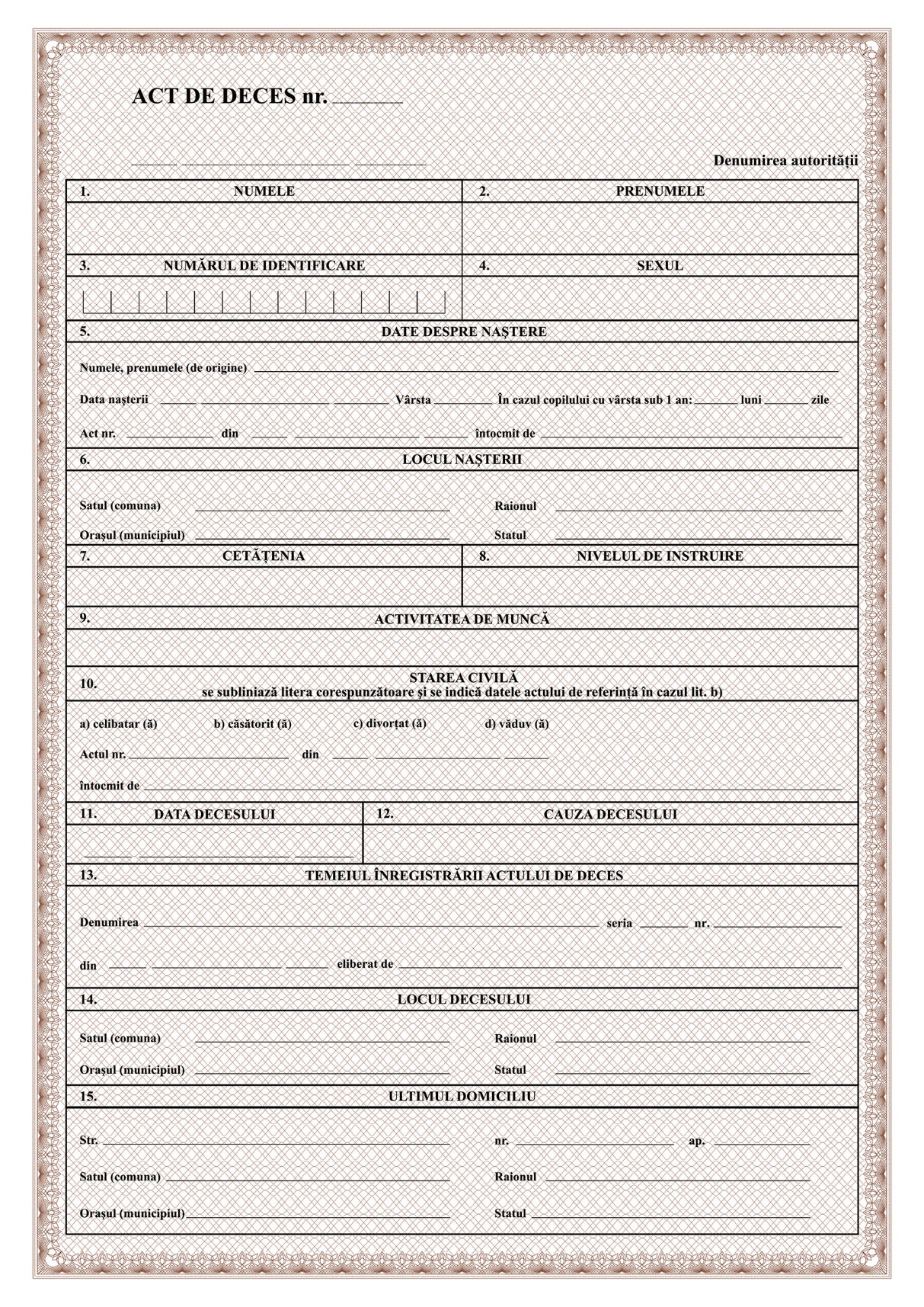 Оборотная сторона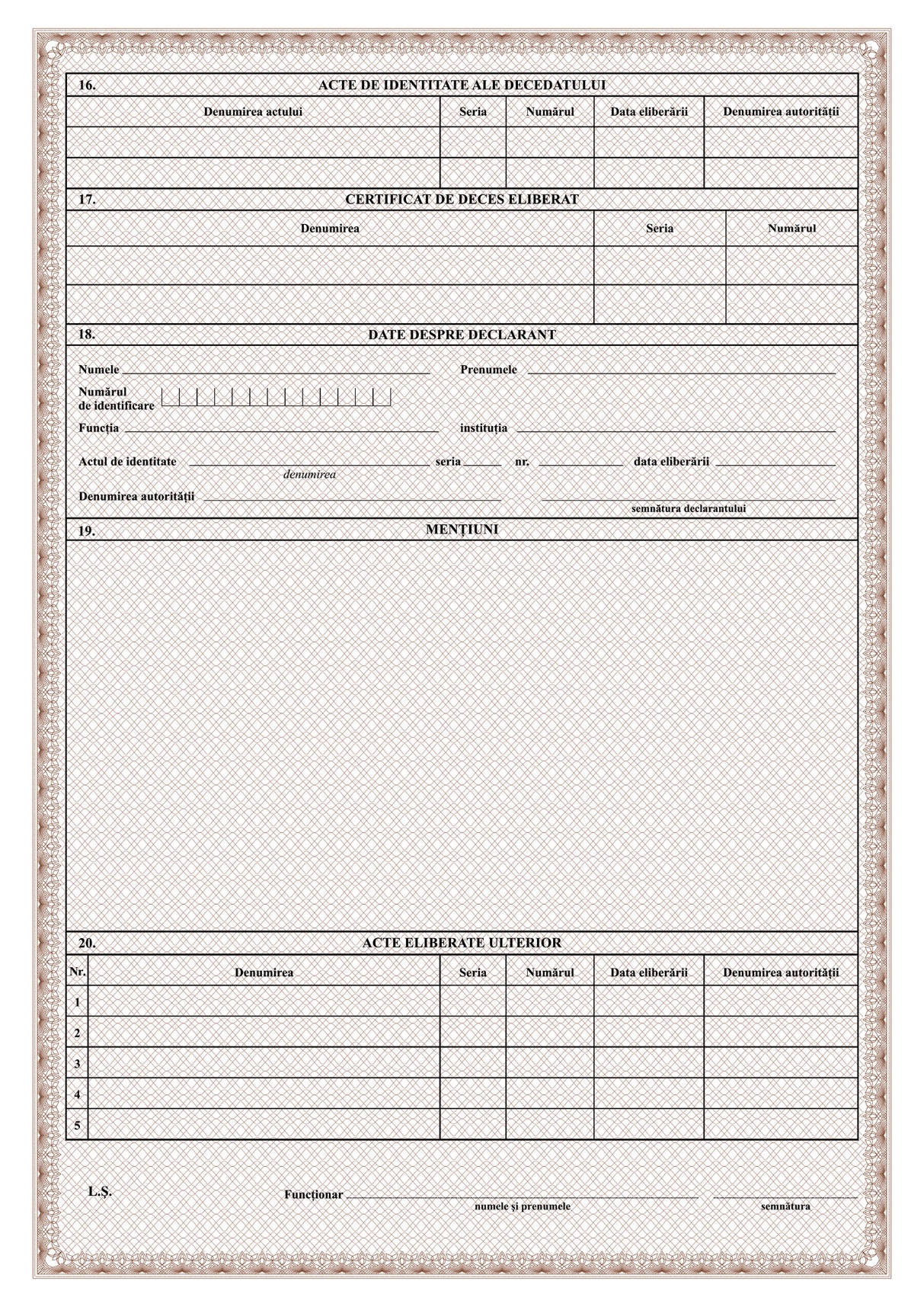 